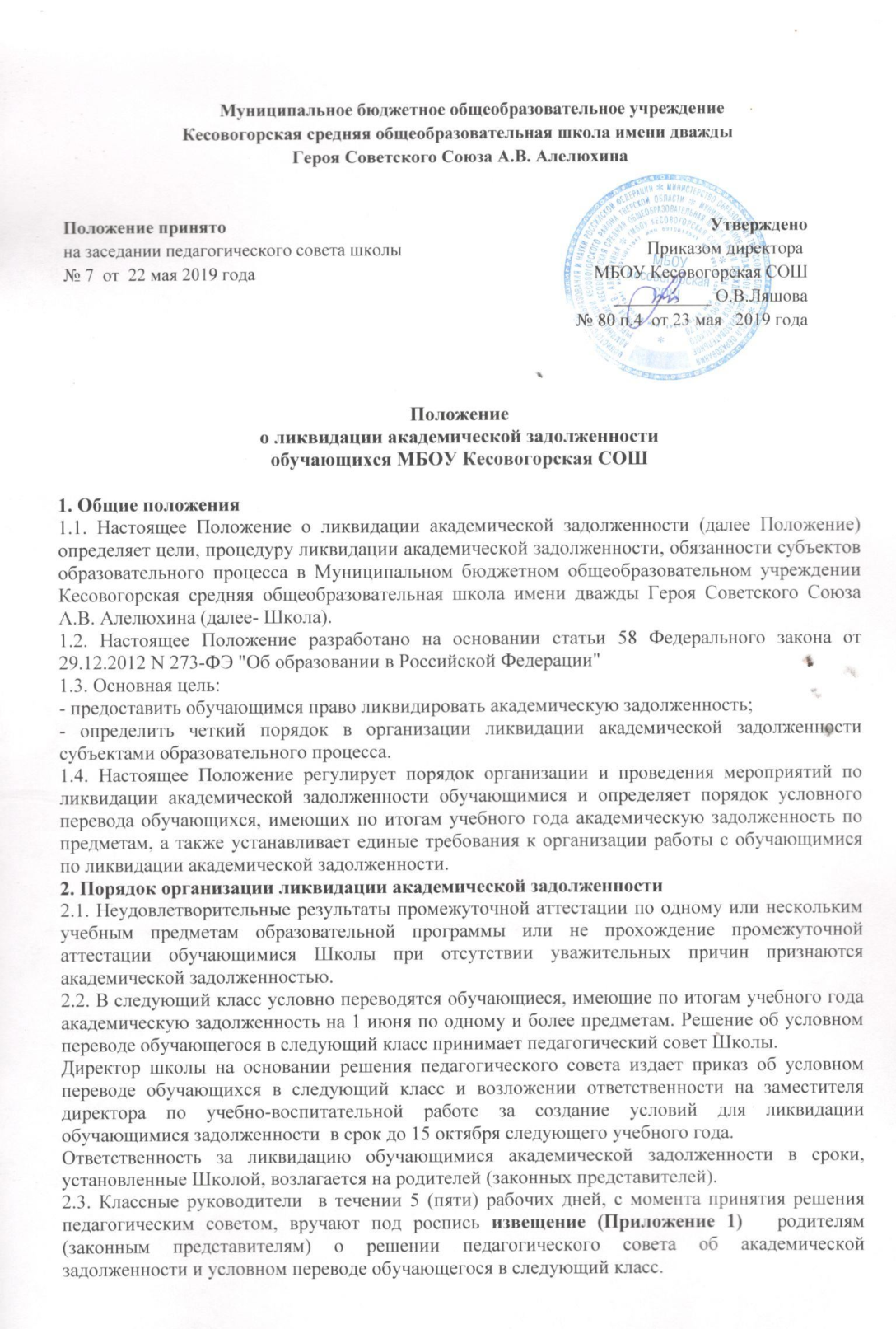 2.4. Родители обучающихся не позднее, чем за месяц до аттестации, подают заявление на имя директора Школы о ликвидации академической задолженности по установленной форме (Приложение 3).2.5. Директор Школы на основании поданных заявлений готовит приказ (Приложение 4) «О ликвидации академической задолженности» с указанием сроков, ответственных лиц.2.6. Комиссия, назначенная приказом директора Школы, проводит итоговую аттестацию с оформлением протокола заседания (Приложение 7) (далее – Комиссия). В состав комиссии включаются педагоги, имеющие квалификационные категории.2.7. По окончании работы Комиссии издается приказ директором Школы «О результатах ликвидации академической задолженности» (Приложение 6). Результаты успешной аттестации заносятся в классные журналы и личные дела обучающихся в соответствии с п.3.3 настоящего Положения.3. Права и обязанности субъектов образовательного процесса Школы.3.1 Родители (законные представители):3.1.1.  Подают на имя директора Школы заявление о ликвидации академической задолженности с указанием примерных сроков аттестации (Приложение 3);3.1.2. Несут ответственность за выполнение обучающимися задания, полученногопо письменному заявлению, для подготовки к аттестации;3.1.3. Несут ответственность за выполнение обучающимися сроков ликвидации академической задолженности, установленной приказом директора Школы.3.2. Обучающийся Школы:3.2.1. Имеет право (по письменному заявлению родителей/законных представителей):3.2.1.1. На аттестацию по ликвидации академической задолженности до 30 сентября следующего учебного года;3.2.1.2. Получить по запросу дополнительное задание для подготовки к аттестации (Приложение 2, 5);3.2.1.3. Получить необходимые консультации (в пределах двух учебных часов перед аттестацией);3.2.1.4. На повторную (по заявлению родителей/законных представителей) аттестацию в случае неудовлетворительных результатов после первого испытания до 15 октября следующего учебного года.3.2.2. Обучающийся Школы обязан:3.2.2.1. Выполнить полученное для подготовки к аттестации задание;3.2.2.2. В соответствии со сроками сдать академическую задолженность.3.2.3. В случае сохранения академической задолженности после 15 октября обучающийся (по заявлению родителей/законных представителей) остается на повторное обучение в классе, в котором данная задолженность образовалась.3.3. Классный руководитель обязан:3.3.1. Довести под роспись до сведения родителей/законных представителей содержание настоящего Положения;3.3.2. Организовать сбор заявлений на ликвидацию академической задолженности и передать заместителю директора Школы по __________________;3.3.3. Довести до сведения родителей/законных представителей и обучающихся содержание изданных приказов;3.3.4. При условии положительной аттестации, в классном журнале и личном деле обучающегося оформить запись следующего содержания:По данному предмету ставить в клетке рядом с неудовлетворительной отметкой отметку, полученную при аттестации, в нижней части страницы делается запись:«Академическая задолженность ликвидирована по (предмету) отметка (   ) Приказ № от «___»______г., (дата внесения записи), Классный руководитель /______________ /».Запись заверяется печатью.3.4. Учитель - предметник обязан:3.4.1.  На основании приказа директора Школы и заявления родителей/законных представителей сформировать пакет заданий для подготовки к итоговой аттестации;3.4.2. Подготовить и сдать текст контрольного задания Председателю Комиссии для утверждения за 3 дня до аттестации;3.4.3.  Провести по запросу необходимые консультации (в пределах двух учебных часов перед аттестацией).3.5. Председатель Комиссии:3.5.1. Утверждает контрольное задание для итоговой аттестации;3.5.2. Организует работу аттестационной комиссии в указанные сроки;3.5.3. Контролирует присутствие членов Комиссии;3.5.4. Готовит для проведения аттестации протокол заседания Комиссии по ликвидации задолженности;3.5.5. Готовит для проведения аттестации текст задания;3.5.6. Несет ответственность за правильное оформление протокола, объективную и качественную проверку работы, выставление отметки в работе и протоколе с текстовой расшифровкой и росписями всех членов Комиссии.3.6. Члены Комиссии:3.6.1. Присутствуют в соответствии со сроками на аттестации;3.6.2. Осуществляют контроль за соблюдением требований к проведению аттестации;3.6.3. Проверяют в соответствии с нормативами работу, оценивают, заверяют собственной росписью.3.7. Аттестация условно переведенных обучающихся:3.7.1. Форма аттестации выбирается Комиссией самостоятельно и может проходить как письменно, так и устно в виде зачета, контрольной работы, теста и др..3.7.2. Обучающиеся, не ликвидировавшие в установленные сроки академической задолженности с момента ее образования,  по усмотрению родителей (законных представителей):-          оставляются на повторное обучение;-          переводятся на обучение по адаптированным образовательным программам в соответствии с рекомендациями психолого-медико-педагогической комиссии;- переводятся на обучение по индивидуальному плану.Приложение 1И З В Е Щ Е Н И Е            Уважаемые______________________________________________________________________________________________________________________________________________________                                                               (ФИО родителей/законных представителей)     Доводим до Вашего сведения, что Ваш  сын/дочь __________________________________________________________________________________                                                              (ФИО обучающегося)учени ___  ____   класса, по итогам   20__  – 20__   учебного года имеет неудовлетворительные оценки   по __________________________________________________________________________________и решением педагогического совета №___ от ________ в следующий класс переводится условно, с академической задолженностью по __________________________________________________________________________________в соответствии с Федеральным законом от 29.12.2012 года № 273-ФЗ «Об образовании в Российской Федерации» и Положением о ликвидации академической задолженности обучающихся МБОУ Кесовогорская СОШ, утв. Приказом директора школы № ___ от ________ года.Обучающийся имеет право (по желанию и письменному заявлению родителей/законных представителей) на аттестацию по ликвидации академической задолженности:-   в период учебного года и аттестацию в течение следующего учебного года до 15 октября;-   получить по запросу дополнительное задание для подготовки к аттестации;-   получить необходимые консультации  (в пределах двух учебных часов перед аттестацией);- по желанию и письменному заявлению родителей/законных представителей на повторную аттестацию в случае неудовлетворительных результатов  после первого испытания.Классный руководитель:Ознакомлен _______________________(дата) Роспись родителей/законных представителей:   _______________ /______________/                                                                                   _______________ /______________/Дополнительное задание для подготовки к аттестации по ликвидации академической задолженности  получено. Роспись родителей/законных представителей:   _______________ /______________/Приложение 2                                                                                                   Директору МБОУ Кесовогорская СОШ                                                                                                                       Ляшовой О.В.от________________________________________________________                                                                        (ФИО родителей)Заявление                          Прошу подготовить задания для подготовки к аттестации  по ликвидации академической задолженности по   предмету ______________________   за      курс ________ класса  сыну/дочериДата «____»_____________ 20__г.Роспись_________________ / _____________________      /Дата «____»_____________ 20__г.Роспись_________________ / _____________________      /Приложение 3                                                                                                   Директору МБОУ Кесовогорская СОШ                                                                                                                       Ляшовой О.В.от________________________________________________________                                                                               (ФИО родителей)Заявление     Прошу разрешить ликвидировать академическую задолженность по предмету ______________________ за      курс __________класса  сыну/дочери ___________________________________, обучающемуся     ________ класса .  Примерные сроки сдачи  задолженности     ______________________________Дата «____»_____________ 20 __г.Роспись_________________ / _____________________   /Приложение 4ПРИКАЗ«____»__________  20__ г.                                                                                             №___О ликвидации академической задолженности По итогам  201   - 201      учебного  года имели  академическую задолженность:______________________________________________________________. На основании  статьи 58 Федерального закона  от 29.12.2012 года № 273-ФЗ  «Об образовании в Российской Федерации», Положения о ликвидации академической задолженности обучающимися МБОУ Кесовогорская СОШ, согласно поданных заявленийПРИКАЗЫВАЮ:Разрешить ликвидировать академическую задолженность следующим обучающимся:2.  Классным руководителям:  довести данный приказ до сведения родителей/законных представителей и обучающихся.3.   Утвердить состав Комиссии  по проведению аттестации обучающихся, имеющих академическую задолженность:               4.  Ответственность за организацию работы Комиссии, проверку работ, подготовку протокола  возложить  на Председателя Комиссии. 5.   Контроль за исполнением приказа возложить на заместителя директора по __________.Директор МБОУ Кесовогорская СОШ                                  О.В.ЛяшоваПриложение 5                                                                                                   Директору МБОУ Кесовогорская СОШ                                                                                                                       Ляшовой О.В.от________________________________________________________                                                                               (ФИО родителей)
Задания для подготовки к аттестации  по ликвидации академической задолженности  по _________________________  за курс ____ класса  для ___________________________________________________________________________                                                                                          (фамилия ученика) получены.Дата «___»______________20 __г.Роспись _________________________  /___________________________ /Приложение 6ПРИКАЗ«____»_____________  20__ г.                                                                                          № ___О результатах ликвидацииакадемической задолженности В соответствии с приказом  на основании результатов  аттестации по ликвидации академической задолженностиПРИКАЗЫВАЮ:Считать ликвидировавшими академическую задолженность следующих обучающихся:2.  Классным руководителям:2.1. Внести  в личные дела и классные журналы, соответствующие записи;2.2. Довести данный приказ до сведения родителей и обучающихся.3.    Контроль за исполнением приказа возложить на заместителя директора по ______________Директор МБОУ Кесовогорская СОШ                                             О.В.Ляшова	Приложение 7Протокол №________ от            заседания комиссии по ликвидации академической задолженностиФ.И.О. Председателя Комиссии: ___________________________________Ф.И.О. членов КомиссииФорма проведения:     ___________________________________________(Пакет с материалом прилагается к протоколу).На аттестацию явились допущенных к нему ________ человек.Не явилось _______ человек.Аттестация началась в ____ч. ___мин., ,закончилась в___ ч ___  минОсобые отметки членов Комиссии  об оценке ответов  отдельных обучающихся______________________________________________________________________________________________________________________________________________________________  Запись о случаях нарушения установленного  порядка проведения аттестации и решения Комиссии: ____________________________________________________________________________Дата проведения: ___________________   20   г.Дата внесения  в протокол  оценок:  _____________20   г.Председатель Комиссии: _______________________ /_________________/Члены Комиссии            _______________________/__________________/                                                          ______________________/__________________/                                                         _____________________/__________________/Приложение 8И З В Е Щ Е Н И Е            Уважаемые______________________________________________________________________________________________________________________________________________________(ФИО родителей)  Доводим до Вашего сведения, что Ваш   сын/дочь____________________________________                                                                                                                                                                      (ФИО)учени ___  ______   класса, по итогам   20__  – 20__   учебного года имеет неудовлетворительные оценки   по __________________________________________________________________________________и решением педагогического совета ему/ей/  продлены сроки окончания учебного года.Ответственность за ликвидацию обучающимися академической задолженности и посещение занятий по расписанию  возлагается на родителей/законных представителей. Обучающемуся  предоставляется возможность ликвидировать академическую задолженность в пределах следующего учебного года до 15 октября 20__г.Классный руководитель: _________________ /_________________________/Ознакомлен  _________________          Роспись родителей/законных представителей:_____________ /______________________/                        (дата)                                                                   _________________/______________________________/С расписанием занятий и сроками  сдачи  академической задолженности ознакомлены.Ознакомлен  ______________          Роспись родителей:________________  /______________________/                        (дата)          Приложение 9И З В Е Щ Е Н И Е     Уважаемые_______________________________________________________________________(ФИО родителей)   Доводим до Вашего сведения, что Ваш   сын /дочь ___________________________________                                                                                                                                                                                   (ФИО)учении ___  ______   класса, по итогам   20__  – 20__   учебного года имеет неудовлетворительные оценки   по ___________________________________________________и решением педагогического совета в соответствии со статьей 58 Федерального закона от 29.12.2012 года № 273-ФЗ  «Об образовании в Российской Федерации» оставлен __    на повторный курс обучения в  _____ классе.  На основании статьи 58 обучающиеся, не ликвидировавшие в установленные сроки академической задолженности с момента ее образования,  по усмотрению родителей (законных представителей):-          оставляются на повторное обучение;-          переводятся на обучение по адаптированным образовательным программам в соответствии с рекомендациями психолого-медико-педагогической комиссии либо на обучение по индивидуальному плану.Ваше решение выразите в форме заявления на имя директора Школы.Классный руководитель: _________________ /_________________________/Ознакомлен  ________________      Роспись родителей:________________ /______________________/                                 ________________/______________________/                        (дата)          № п/пФ. И. обучающегосяКлассЗадолженность по предметуСрок сдачи№п/пФИО обучающегосяПредметСрок сдачиПредседатель КомиссииЧлены Комиссии123п/пФ.И.О.класспредметИтоговаяОценкаП/пФ.И.О.ПредметГодовая оценкаОценка за аттестациюИтоговаяоценка